Listopad, 2018.U suradnji s udrugom "Kolajna ljubavi", provedena je nova volonterska akcija Volonterskog kluba Tadija. Prikupljali smo  ruksake i ljetnu obuću (japanke, sandale, kroksice) za dječicu Tanzanije.40 ruksaka i dvije kutije ljetne obuće proslijedili smo volonterima Udruge koji će u prosincu krenuti put Tanzanije. Veselimo se povratnoj informaciji.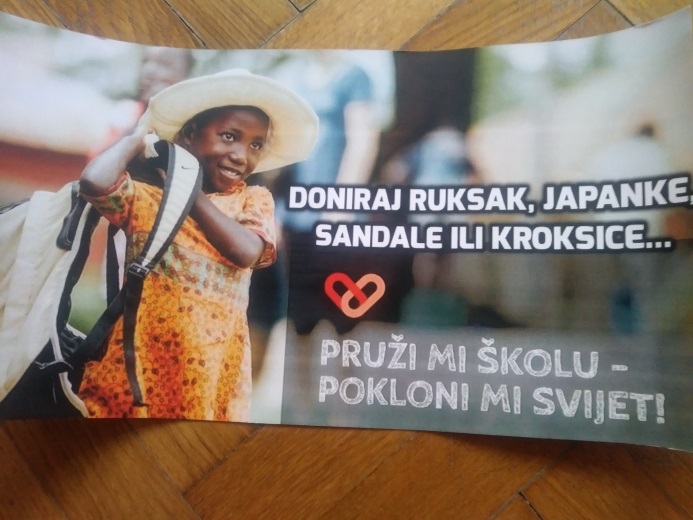 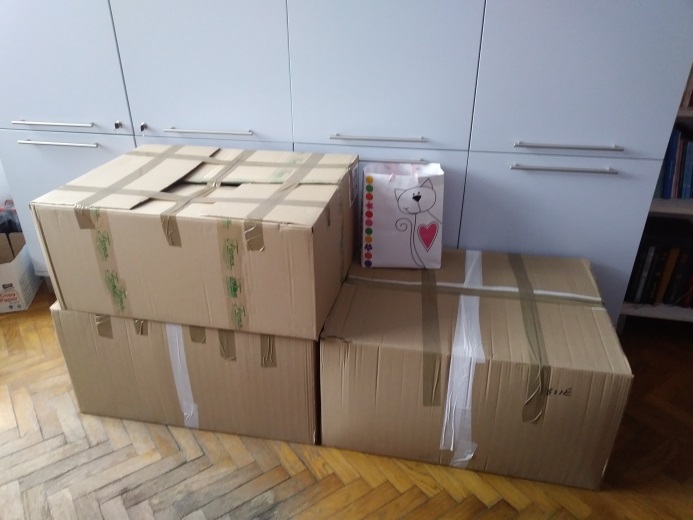 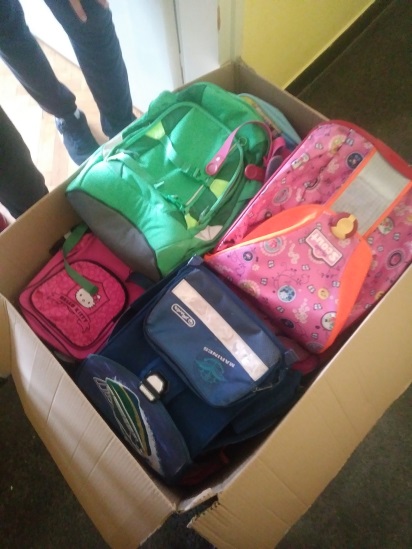 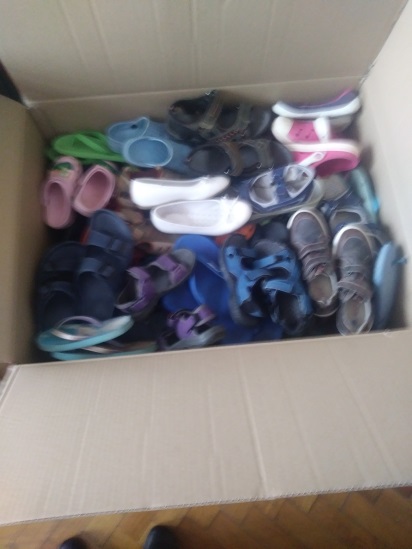 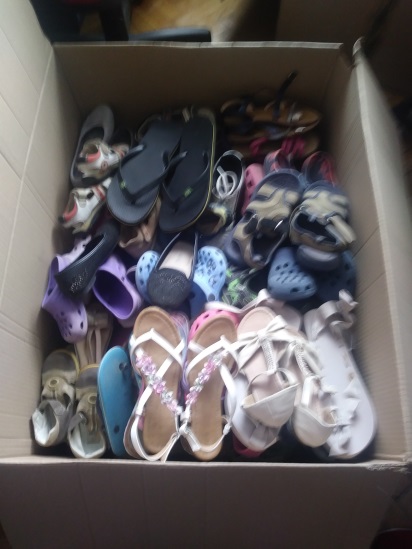 